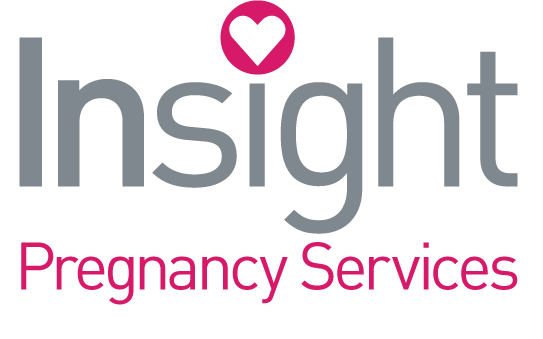 Code of Christian ConductWe are conscious of the fact that everything we do, directly or indirectly, has the potential to reflect up Insight Pregnancy Services as a whole. We conduct ourselves at all times with openness, forthrightness, and honesty in dealing with people and organization both internally and externally. We hold ourselves to the highest possible standard of conduct, always striving to avoid even the appearance of impropriety.All of our communications are truthful, honest and accurately describe the services we offer.We operate in accordance with all applicable lawsWe respect confidentiality and only disclose information as required by law or as otherwise authorized by the client/patient.We treat others with kindness, compassion and in a caring and courteous manner.We believe in the sanctity of life from the moment of conception to natural death.  We oppose abortion, except to save the life of the mother.We oppose all forms of abortifacients.We give accurate information about pregnancy, fetal development, lifestyle issues and related concerns. We do not offer, recommend or refer for abortions or abortifacients, but we are committed to offering accurate information about abortion procedures and risks.  We believe the Bible is the authoritative Word of God and provides guidance for our lives. We believe in chastity outside of marriage and fidelity within.  We believe in the sanctity of marriage between one man and one woman as taught in the Bible.  Therefore, all staff and volunteers commit to a lifestyle of sexual purity and will refrain from engaging in any sexual relationships outside the bonds of Christian marriage.  All Board members, staff, volunteers and other representatives of Insight Pregnancy Services shall agree with IPS’s Statement of Faith, profess Jesus Christ as Lord and Savior, hold a solid prolife position on abortion and live a lifestyle consistent with biblical values. All “conflict of interest” relationships will be avoided with Board members, staff, suppliers, those we serve and other organizations with whom we deal, unless disclosed and approved.  No one will accept gifts or favors which might influence the performance of their responsibilities